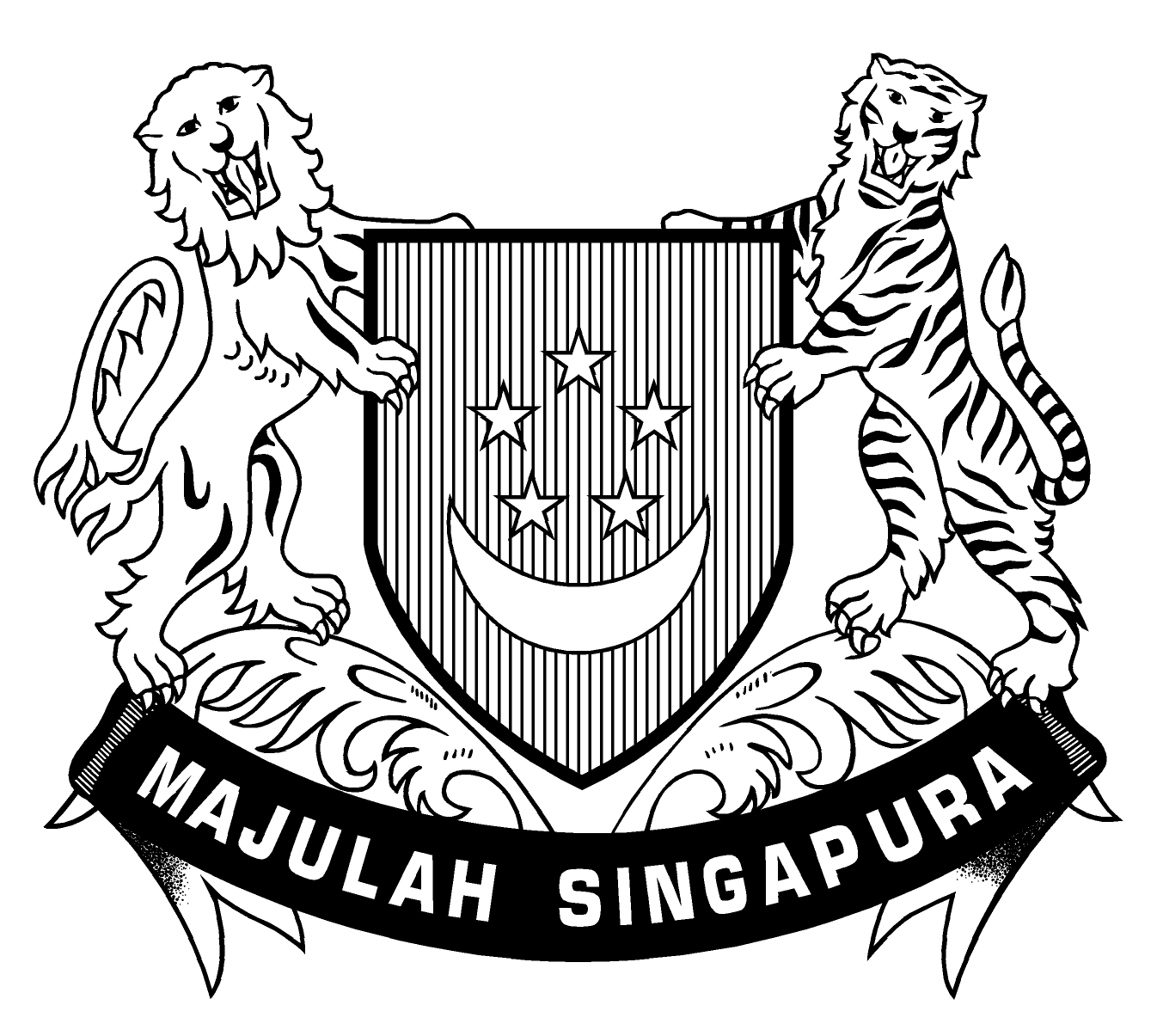 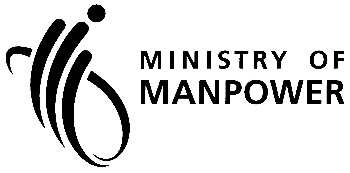 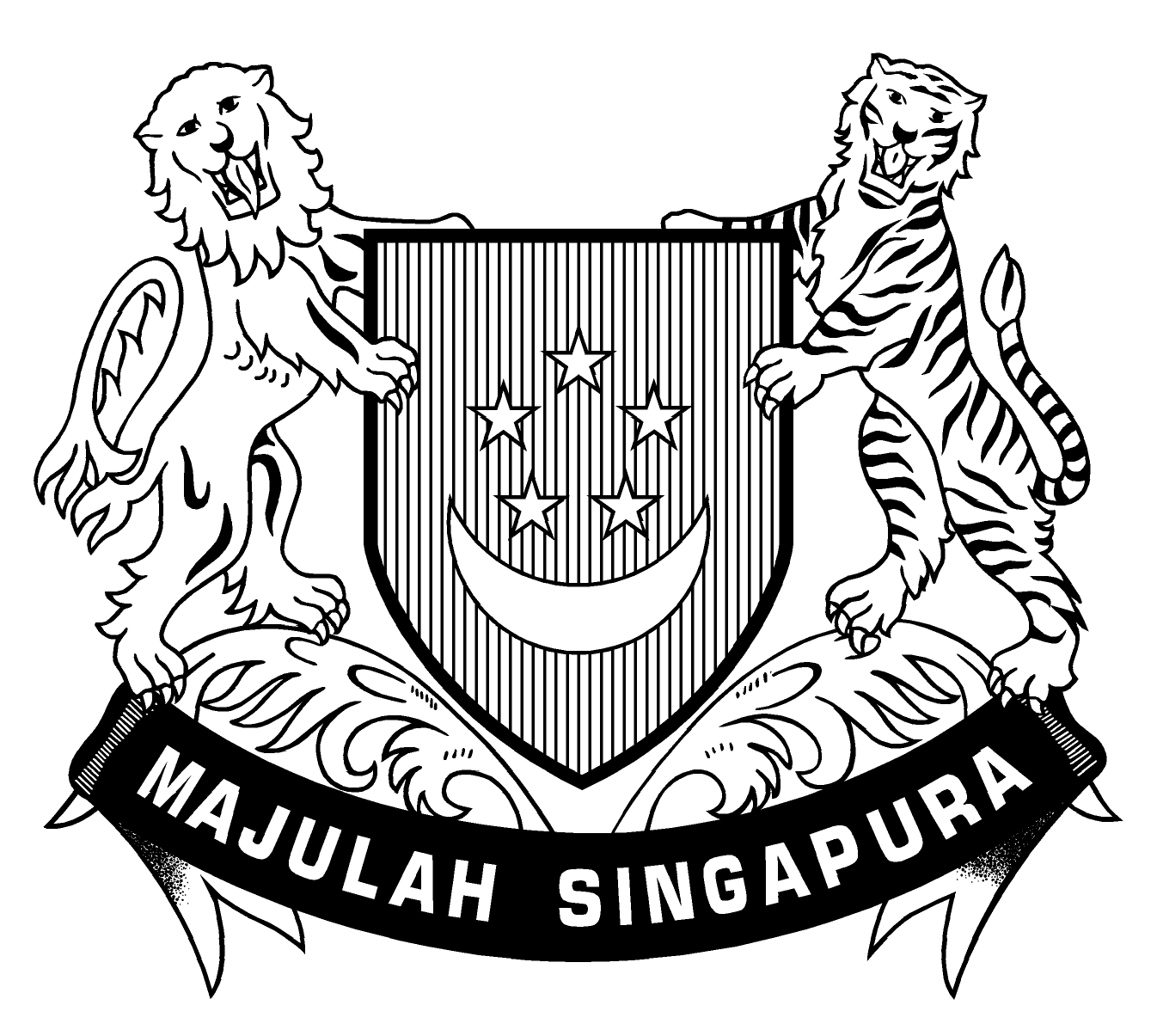 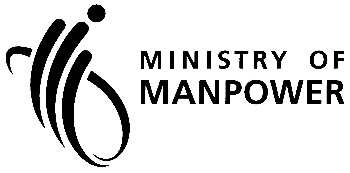 Submit this form before the construction of any new on-site quarters. Refer to Annexes below for the type of temporary foreign workers’ dormitory and their respective lists of requirements for each type of on-site quarters. Please fill in all the details and send us the application in PDF format. 1. Main-Contractor2. Location of on-site quarters1Applicable only for CTQ On-Site Quarters. You may create a workplace number through this link.2Refer to NEA’s website for application for new dormitories at industrial area.Annex 1: Requirements for On-site Temporary Quarters Annex A: Design Specifications for CTQ: Standalone temporary quarters or TOL landFOR MORE INFORMATION, YOU CAN ACCESS THE FOLLOWING URL: 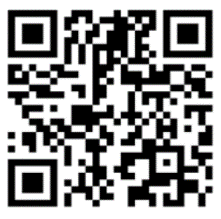 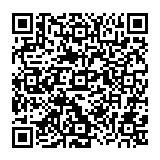 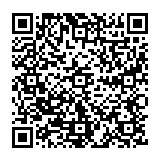 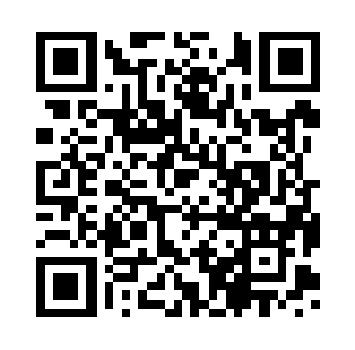 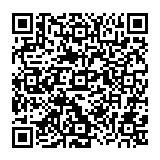 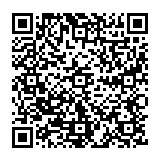 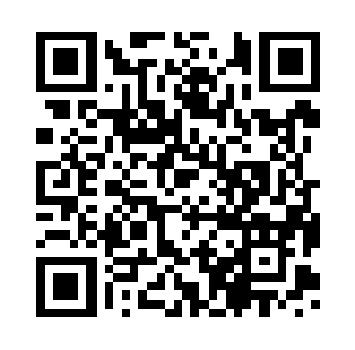 On-Site Workers Quarters Application FormCompany NamePerson in-charge of ProjectDesignationContact No.Email AddressType of On-Site QuartersWorkplace number1BCA Permit/Project numberNature of ProjectIf others, please specifyLandowner’s consent obtained  I declare that I have obtained the landowner’s consent to build a temporary workers’ quarters here. [Attach proof of consent as a pdf together with your application]  I declare that I have obtained the landowner’s consent to build a temporary workers’ quarters here. [Attach proof of consent as a pdf together with your application]  I declare that I have obtained the landowner’s consent to build a temporary workers’ quarters here. [Attach proof of consent as a pdf together with your application][For Industrial projects only] NEA’s No-objection letter on siting2 obtained  I declare that I have obtained NEA’s No-objection to build a temporary workers’ quarters here. [Attach No-Objection letter as a pdf together with your application]  I declare that I have obtained NEA’s No-objection to build a temporary workers’ quarters here. [Attach No-Objection letter as a pdf together with your application]  I declare that I have obtained NEA’s No-objection to build a temporary workers’ quarters here. [Attach No-Objection letter as a pdf together with your application]Estimated Number of Workers at Project Peak Construction PhaseTotal Occupant Load for Workers QuartersMK / TSLot / PlotAddressType of Workers QuartersStart Date of usage of Workers QuartersEnd Date of usage of Workers QuartersUndertakingUndertaking I declare that the information provided above is true and correct to the best of my knowledge and beliefs. I understand that it is an offence under Section 22(1)(d) of the Employment of Foreign Manpower Act (EFMA), to provide false information to the Ministry of Manpower. I also understand that offenders will be subjected to a fine of up to $20,000, and/or 24 months’ jail. I declare that the information provided above is true and correct to the best of my knowledge and beliefs. I understand that it is an offence under Section 22(1)(d) of the Employment of Foreign Manpower Act (EFMA), to provide false information to the Ministry of Manpower. I also understand that offenders will be subjected to a fine of up to $20,000, and/or 24 months’ jail.Person-in-charge of ProjectDesignationNRIC / FIN(last 4 characters only)DateWorksite LocationName & DesignationSignatureNRIC / FIN(last 4 characters only)SignatureDateSignatureType of Construction Quarters Conditions to be MetCTQ: Standalone temporary quarters or TOL land and,CTQ: Uncompleted Permanent BuildingAnnex ALiveable space per occupant ≥ 4.2 sqm/resident (includes sleeping area, en-suite dining areas and circulation space, but excludes en-suite toilets, kitchens and yard spaces)Dormitories are required to be designed with the flexibility to de-densify during pandemics, e.g. to de-densify to 10 residents per room. This de-densification is to be effected during pandemics, where required.Bed type and spacingDouble-decker beds allowed; beds to be spaced ≥ 1m apartOccupancy per unit≤ 12 residentsOccupancy per floor (For multi-storey buildings with rooms)≤ 240 residents; capable of being divided into self-contained sections of ≤ 120 residents, to limit inter-mixing across sections during disease outbreaksVentilationVentilation should be meet BCA’s prevailing requirementsAdequate number of fans to provide sufficient air circulation in every room housing 12 MWs or fewer, as well as in common areas, isolation facilities, and amenities spacesFans to be reasonably spaced out throughout each roomMechanical ventilation and/or other air cleaning measures (e.g. exhaust fans and HEPA air purifier) must be provided when NV is inadequate for daily living activities, when required.If Air Conditioning and Mechanical Ventilation (ACMV) is used:For dormitories with a base ventilation mode of natural ventilation, it is a requirement to install a filter of at least MERV14 rating.For dormitories with a base ventilation mode of ACMV, it is a requirement to install (i) a filter of at least MERV14 rating; (ii) a system to introduce fresh air in the room, for outdoor air circulation, and (iii) a pre-cool unit to cool and de-humidify the fresh air before it is introduced into the room.Other EssentialsMinimally1 x 13A power point per resident in sleeping quartersLightings at 100 lux level per roomDormitory operators should ensure that residents' basic and essential needs can be met within the dormitory. Operators may consider providing delivery of essential items or services to the site (e.g. groceries and barber services) or encourage your workers to adopt e-services (i.e. remittance services).No sale and consumption of alcohol on-site.Isolation Facility For IPAs approved before 18 September 2021≥ 1% of total bed spaces (peace-time)To elaborate:First 0.1%: Maximum 2 single-deck beds per room* with en-suite toilet/shower.Next 0.9%: Double-deck beds per room* with en-suite toilet/shower# preferred.+ ≥ 1.5% of total bed spaces (to be activated during public health outbreaks, convertible from existing spaces)For IPAs approved on or after 18 September 2021≥ 1% of total bed spaces (peace-time)To elaborate:First 0.5%: Only 1 single-deck bed per room with en-suite toilet/shower.Next 0.5%: Maximum 2 single-deck beds per room* with en-suite toilet/shower.+ ≥ 1.5% of total bed spaces (to be activated during public health outbreaks, convertible from existing spaces)To elaborate:+ ≥ 1.5%: 2 single-deck beds per room* with en-suite/designated toilet/shower#.* For 2-bedder rooms, beds are at least 1m apart with partition of 1.8m high between beds. # If en-suite toilet/shower not possible, to provide designated toilet/shower of up to 1: 5 residents near isolation facility for exclusive use of the isolation facility residents.Toilets and Sanitation≥ 1 en-suite toilet, bathroom (shower) and hand-wash basin: 6 residentsToilets shall be designed with natural ventilation (that meets BCA’s requirements) to ensure good air flow and ventilation. Each toilet area should be equipped with at least 1 exhaust fan.In the event that waiver is granted for communal toilets to be used and facilities cannot be assigned by each room of ≤ 12 residents, dormitories operating >3 years are required to:Install sensor-activated self-closing delayed action taps (SCDATs) for hand-wash basins, hands-free flushes, contactless doors etc.You are encouraged to install contactless doors and hands-free accesses. Toilets in communal areas are encouraged to be designed with a main entrance maze which blocks the view, yet allows for hands-free access (either without doors, or doors can be held open during operational hours).Vector ControlEnsure no pests (i.e. cockroaches, flies, rodents, bed bugs) in the quarters.Ensure there is no stagnant water that could cause mosquito breeding.Waste DisposalRefuse chute to be provided for buildings taller than 4 storeys; access to hopper to be provided for every floorDaily waste removal is encouragedRefuse Bin Point and Refuse Bin CentreRefuse OutputThe refuse output for FW dormitories is estimated as follows:^Dormitories dedicated for isolation purposes can expect waste output to increase up to threefold. Additional bins should be provided in such dormitories where necessary.Refuse Bin Point and Refuse Bin CentreWhere the daily refuse output is less than 1,000 litres and a bin point is required, washing points and water taps are not required and the bin point need not be connected to the sewer. A bin centre should be provided when the amount of refuse output exceeds 1,000 litres/day and a compactor/container should be required when amount of refuse output exceeds 4,000 litres/day.Sufficient refuse bins or compactor/container capacity to be provided for 2-days’ refuse output.Reference should be made to Code of Practice on Environmental Health (COPEH) for the design of the bin centre.Provision of potable waterProvide adequate water (including potable water) per 24 residents or per dormitory room, for example:1 hot / normal water dispenser : 24 residents per floor, where each dispenser should be separately located such that it is sited near and conveniently for the usage of the 24 residentsAt least 2 water kettles for the designated use of one dormitory room of 12 residents.Drain DesignAble to be left uncovered Sheltered space outside room to store shoesSufficient sheltered space and/or sheltered shoe rack outside room for storage of shoesStaircases Each resident must have access to ≥ 2 exit staircasesEach section of ≤ 120 residents to have access to 2 dedicated staircases on each floorRoof DesignAvoid designs that allow water to stagnate and are difficult to access for inspection and treatment – i.e. roofs should have no roof gutters and are designed to allow free fall of rainwaterAdopt designs that mitigate roosting of birds, e.g. inclined ledges or ledges with width not exceeding 4cm.Incline ledges according to material used:Smooth materials (tinplate, glass, plastics) > 25 deg;Medium rough materials (wood concrete) > 35 deg;Rough materials (sandstone, rough concrete) > 50 degAvoid creating open crevices or spaces large enough for birds to roost and nest. If openings are needed, they should not exceed 2cm in width and 2.5cm in height. Square openings should not exceed 3cm x 3cm.CookingYou may choose from 1 or more of the following options:En-suite kitchen: Minimum 1 cook stove to 6 residents and minimum 1 kitchen sink to 12 residents, with food preparation area to be provided near each sinkCommon cooking area: Minimum 1 cook stove to 6 residents and minimum 1 kitchen sink to 12 residents, with food preparation area to be provided near each sink. Each cooking area to be used by one section of ≤ 120 residents, to reduce intermixing between sections of residents.On-site cookhouseOutsourced catered mealsDining Area  Common Dining Area1 seat for every 6 bed spacesMax 24 seats per dining areaEach dining area to be used by one section of ≤ 120 residents, to minimise intermixing between sections of residentsAccess to be common cooking & dining areas to be controlled during outbreak to minimise interactions across residents in different rooms and sections SinksAt least 1 sink must be available at every dining areaLaundry FacilitiesProvision of sufficient laundry facilities/servicesEnsure sufficient, convenient and sheltered laundry hanging facilities No hanging of wet laundry within sleeping quartersExplore drying rack outside window for existing multi-storey buildingsLaundry and clothes drying facilities to be used by one section of ≤ 120 residents, to reduce intermixing between sections of residentsMovable or similar drying racks with solid base to hang/dry clothes (solid base to prevent rack from toppling) can be used, if they can be (i) designated for one section of ≤ 120 residents, and (ii) placed under sheltered areaSmoking CornerProvision of designated smoking area of sufficient size with proper bin for disposal and subsequent collection. (To take note of Fire Safety)At least one smoking corner per block in the dormRecreation Area (indoor) To comply with URA’s Amenity Provision Guidelines:50-300 residents: Min. 50 sqm301-500 residents: Min. 75 sqm501-999 residents: Min. 100 sqmIndoor recreation facilities include reading room, board games room, internet room, multi-purpose room, TV rooms etc Access to recreation area to be controlled during outbreak to minimise interaction between residents in different rooms or sectionsRecreation Area (Outdoor)To comply with URA’s Amenity Provision Guidelines:50-300 residents: ≥ 100 sqm301-500 residents: ≥ 150 sqm501-999 residents: ≥ 250 sqm Outdoor recreational facilities include games court, socialising area and open area with turfing.Access to recreation area to be controlled during outbreak to minimise interaction between residents in different rooms or sectionsCommercial AmenitiesTo comply with URA’s Amenity Provision Guidelines:≤ 100 residents: No commercial quantum allowed101-300 residents: Max. 75 sqm301-500 residents: Min.: 50 sqm; Max.: 75 sqm501-5,000 residents: Min.: 0.10 sqm per resident; Max.: 0.30 sqm per residentAccess to commercial amenities to be controlled during outbreak to minimise interaction between residents in different rooms or sections. Wi-FiProvision of free Wi-Fi in sleeping areas and common areas. Wi-Fi must have unlimited data per user, and the access speed should not be lower than the recommended typical access speed per user for Wireless@SG.Security Access and entry pointsDesignated FWs’ Pick-up/ Drop off PointTo consult LTAGantries, temperature screening and security checksEnsure no sale or consumption of alcohol within the premisesApplicable to CTQs and TOLs >100 FWs only:Provision of Ops roomProvision of perimeter fencingProvision of public announcement systemProvision of CCTV Wastewater SurveillanceFor dormitories with ≥ 500 beds, segregation of sanitary lines to serve blocks and groups of blocks, including: Separate sanitary line for isolation facilities Separate sanitary line for around 1,000 residentsFor dormitories with ≥ 500 beds, minimum of 1 inspection chamber (IC) (refer below for specifications) receiving sewage from sanitary lines for every ~1,000 residents (to round up or down to the nearest 1,000) with no mixing from other sanitary line or blocks to facilitate sampling. Minimum of 1 power point per IC for the installation of autosamplers.Location of ICs to be away from main roads and pedestrian walkwaysFor dormitories with =>500 beds, minimum 1 autosampler with 1 shelter per 1,000 residents to be provided, when required.Specifications for inspection chambers for autosamplers deployment:Attachments to secure and guide autosampler tubings (technical drawings should be submitted to PUB for comments, registration and record)A customised cover is required for deployment of autosamplers. The cover should have a hole to allow insertion of autosampler tubings into the chamber, and a crossbar to secure the customised cover and to prevent unauthorised removal and tampered with. The area surrounding the manhole and autosampler shall be properly barricaded for safety.Feedback ChannelAll residents are to download FWMOMCare: https://www.mom.gov.sg/eservices/fwmomcareProvision of feedback channel(s) for workers’/residents to submit feedback